Publicado en Sigüenza el 22/01/2019 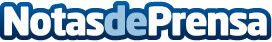 El atletismo seguntino brilla en el IX Circuito Recorre Guadalajara y le dedica sus logros a Lucía BodegaAlfonso Garijo se ha proclamado vencedor del circuito en categoría senior, mientras que la cantera de las Escuelas Deportivas ha desempeñado un papel sobresaliente en la presente edición, que contaba de nuevo con pruebas para los menores. El atletismo seguntino dedica sus logros en esta edición al hijo del campeón local, Teo Garijo, recién nacido este jueves, y sobre todo, le transmite toda su fuerza a Lucía Bodega, deportista seguntina de diez años, corredora y luchadora nata, y a su familia
Datos de contacto:Ayuntamiento de SigüenzaNota de prensa publicada en: https://www.notasdeprensa.es/el-atletismo-seguntino-brilla-en-el-ix Categorias: Castilla La Mancha Otros deportes http://www.notasdeprensa.es